Обязательная обрешетка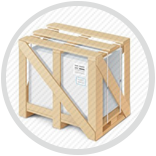 Переченьгрузов, подлежащих обязательной упаковке в дополнительную специализированную жесткую упаковку за счет Клиента(вне зависимости от заказа услуги Клиентом,  наличия упаковки производителя или отправителя)Утвержден: 1 ноября  2021 г.1. Любые жидкости в любой упаковке:a. канистры, бочки, ведра, пластиковые и металлические банки, баки;b. баллоны с газом и жидкостью, газгольдеры, огнетушители;с. косметика и парфюмерия.Исключение составляет распыляемая бытовая химия в фасовке менее 0,5литра: освежители воздуха, дезодоранты, репелленты, чистящиесредства, полироли и т.п. Данные грузы принимаются к перевозке безобязательной дополнительной упаковки.В независимости от типа ёмкости и упаковки, к перевозке не принимаютсягорючие, ядовитые, легковоспламеняющиеся, взрывоопасные и прочиегрузы, требующие специальных условий перевозки и хранения.2. Мебель:a. любая мягкая мебель (диваны, кресла, пуфы и т.п.);b. любая мебель в сборе (шкафы, перегородки и т.п.);c. любые мебельные комплектующие (столешницы, двери, витрины,фасады и т.п.);d. любая мебель, содержащая стеклянные и пластиковые детали (двери,витражи, перегородки и т.п.);e. хрупкие предметы интерьера (люстры, вазы, картины, панно, зеркала,скульптуры и т.п.).f. изделия из пластмассы (в том числе пластик для жалюзи, окон и т.п.).  3. Техника: плазменные и жидкокристаллические панели, телевизоры, дорогостоящая бытовая и оргтехника, терминалы (платежные, игровые, вендинговые и т.п ), мобильные телефоны и т.п.;4. Лодки, катера, снегоходы, гидроциклы, квадроциклы, мотоциклы, мопеды.5. Сувенирная продукция (статуэтки, поделки и т.п.);6. Спутниковые антенны (тарелки).7. Посуда из стекла, керамики, фарфора, фаянса.8. Автозапчасти (двигатели в сборе, кузовные детали, стекла, фары, лампы, пластик).9. Сантехника (керамика, фаянс, душевые кабины, солярии, ванны, унитазы, раковины, радиаторы отопления и т.п.).10. Аквариумы, клетки для животных.11.Сыпучие грузы в бумажных мешках (пищевые добавки, строительныесмеси, корма для животных, химикаты и т.д.).12. Аккумуляторные батареи.13. Изделия из искусственного и натурального камня, столешницы, мрамор, гранит.14. Строительные материалы и материалы для отделки (обои, сухие смеси, паркет и т.п.)15. Выставочные стенды и оборудование для выставок.16. Оборудование различное (станки, агрегаты, механизмы и т.п.);17. Медикаменты.18. Любой груз, транспортировка которого может привести к повреждению других грузов.В случае категорического письменного отказа Клиента от обязательной упаковкидля данной категории грузов компания «Новая Линия» ответственности заповреждение грузов не несёт.